Foundations 20 – Midterm Review Answer KeyChapter 1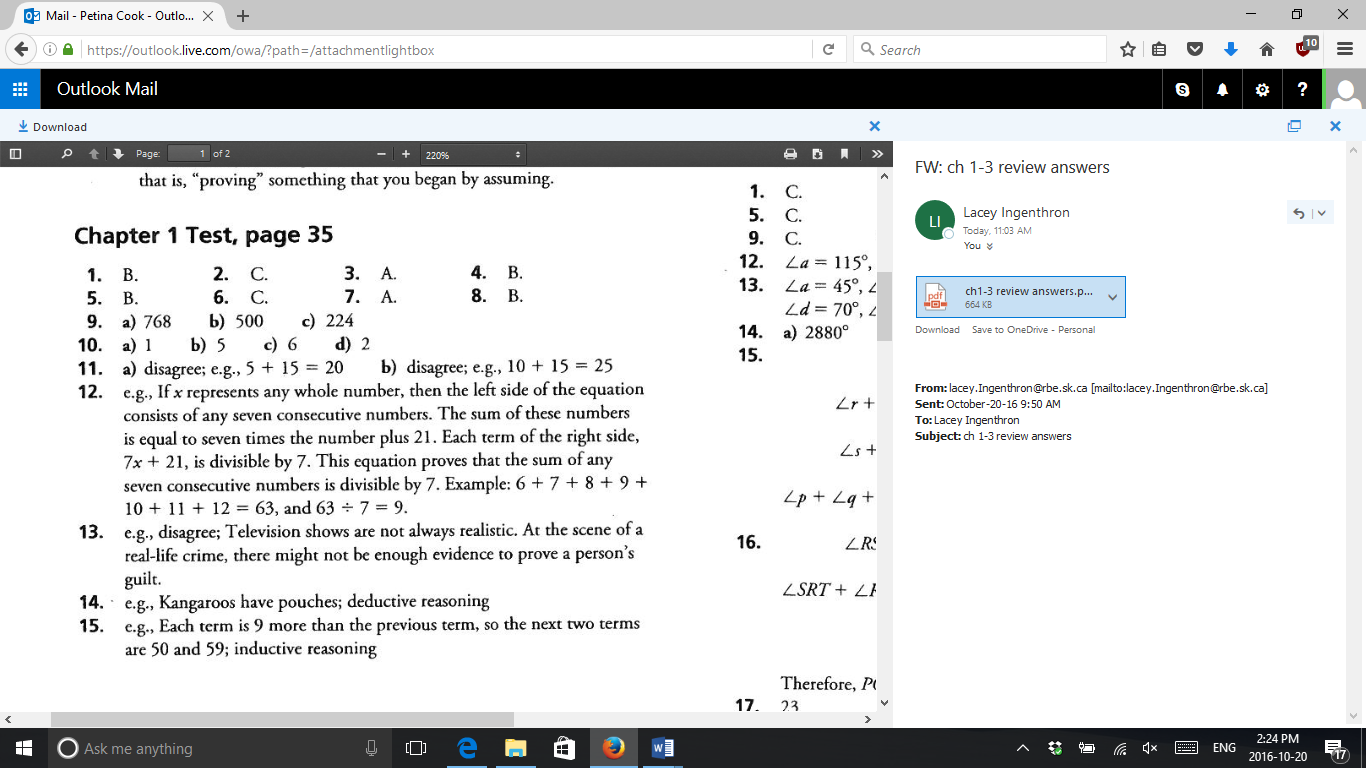 Chapter 2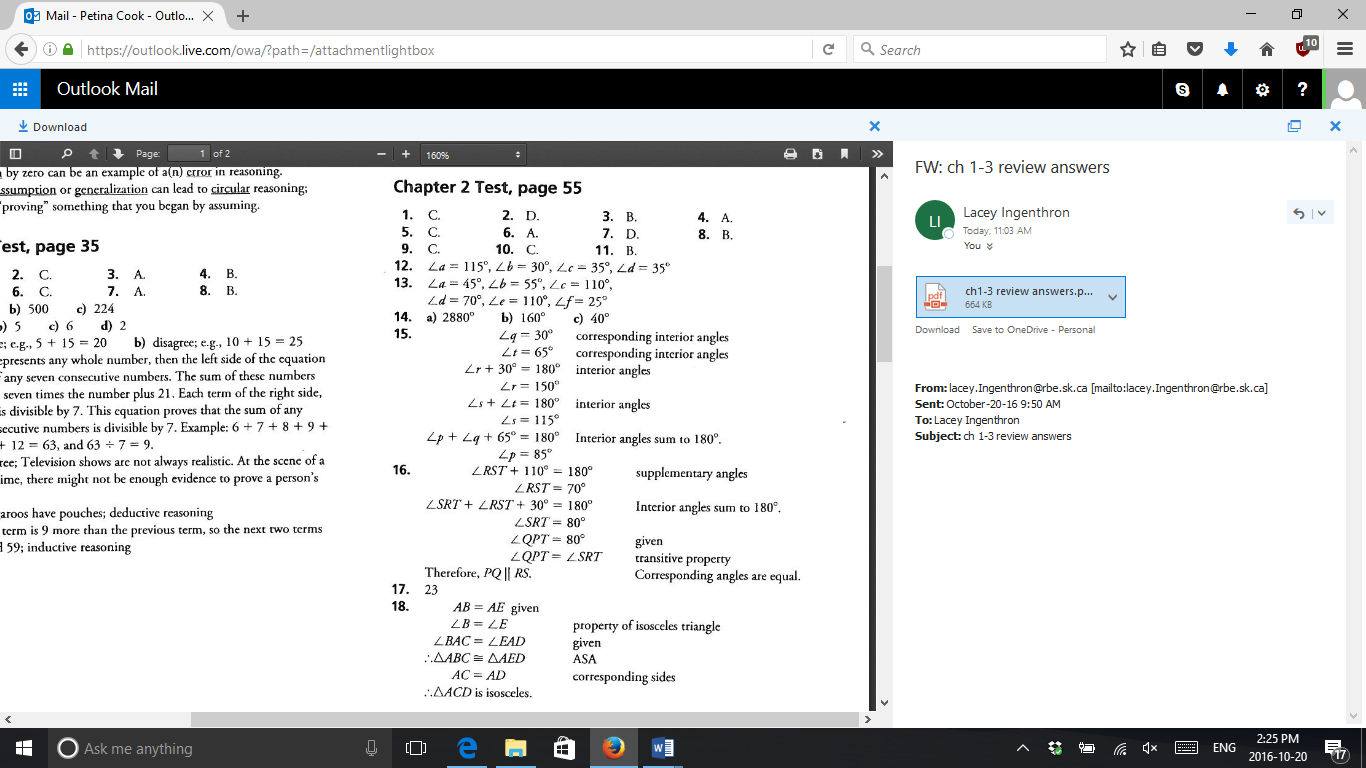 Chapter 3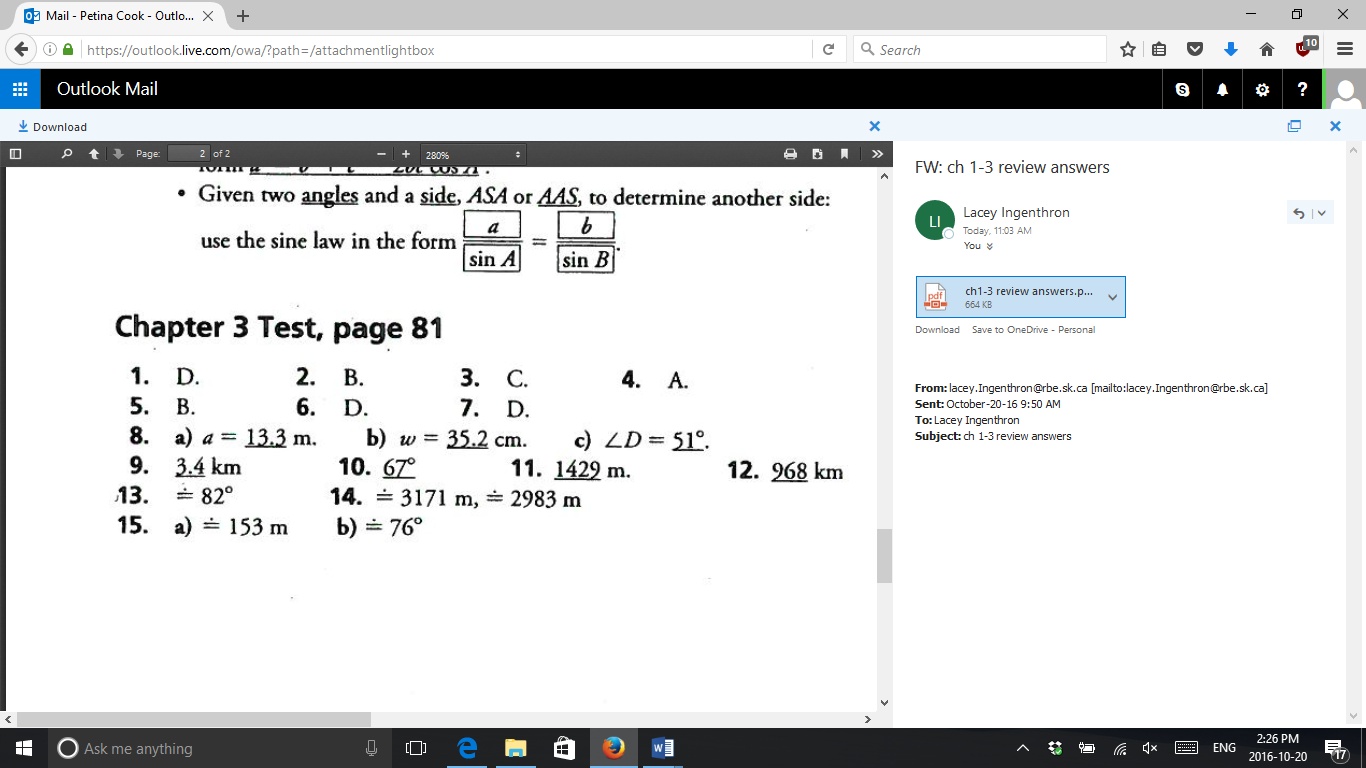 Chapter 4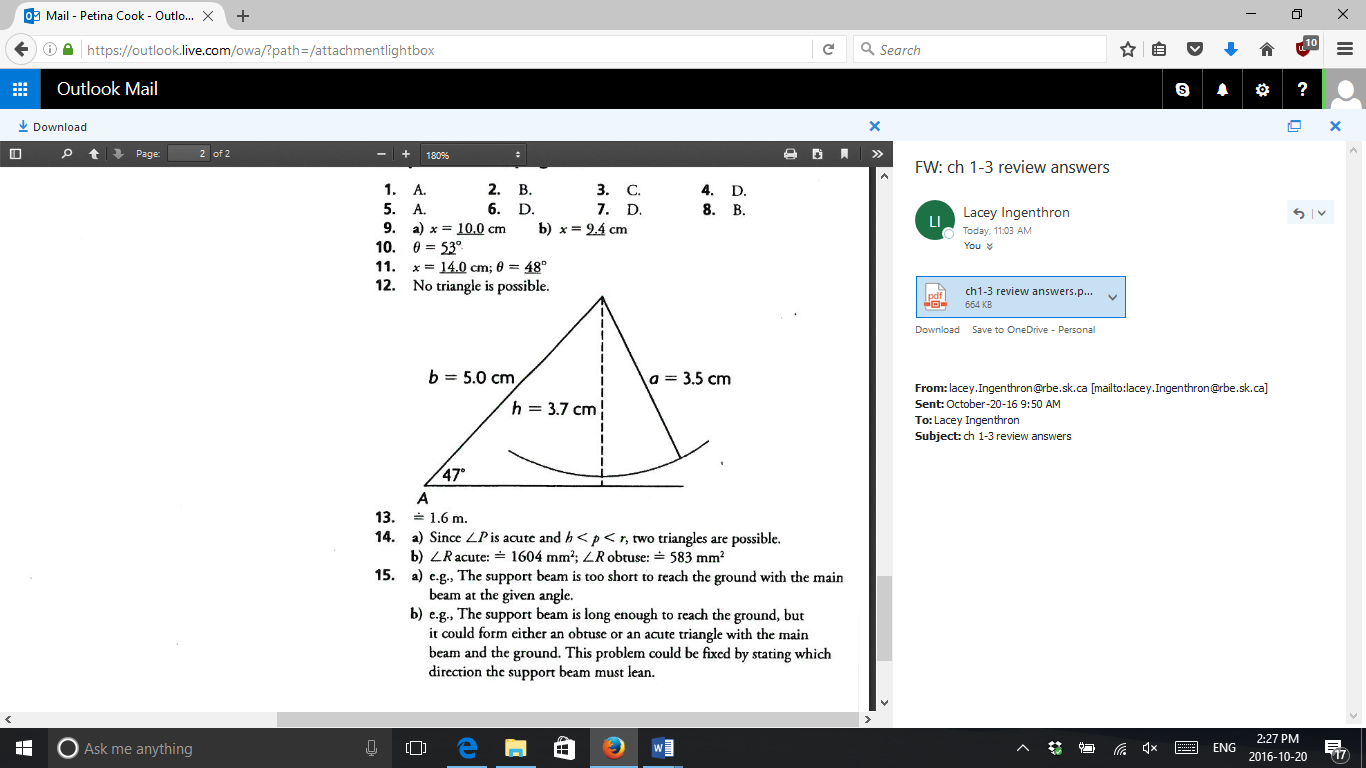 